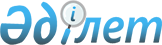 О внесении изменения и дополнения в постановление Правительства Республики Казахстан от 29 декабря 2017 года № 933 "О перечне водохозяйственных сооружений, имеющих особое стратегическое значение, в том числе которые могут быть переданы в аренду и доверительное управление"Постановление Правительства Республики Казахстан от 9 февраля 2023 года № 100
      Правительство Республики Казахстан ПОСТАНОВЛЯЕТ:
      1. Внести в постановление Правительства Республики Казахстан от 29 декабря 2017 года № 933 "О перечне водохозяйственных сооружений, имеющих особое стратегическое значение, в том числе которые могут быть переданы в аренду и доверительное управление" следующие изменение и дополнение:
      в перечне водохозяйственных сооружений, имеющих особое стратегическое значение, в том числе которые могут быть переданы в аренду и доверительное управление, утвержденном указанным постановлением:
      пункт 1 дополнить подпунктом 59) следующего содержания:
      "59) Тургусунское водохранилище – 1 на реке Тургусун.";
      пункт 5 изложить в следующей редакции:
      "5. Водохозяйственные сооружения, планируемые к строительству или находящиеся в процессе строительства*:
      1) водовод с каскадом гидроэлектростанций на реке Угам в Туркестанской области;
      2) селезадерживающая плотина в бассейне реки Аксай;
      3) Тургусунское водохранилище – 2 на реке Тургусун;
      4) Тургусунское водохранилище – 3 на реке Тургусун.".
      2. Настоящее постановление вводится в действие со дня его подписания.
					© 2012. РГП на ПХВ «Институт законодательства и правовой информации Республики Казахстан» Министерства юстиции Республики Казахстан
				
      Премьер-МинистрРеспублики Казахстан 

А. Смаилов
